.Start dancing on lyricsWALK, WALK, SHUFFLE,  PIVOT ½ TURN, SHUFFLE ½ TURNSWEEP, SWEEP, SHUFFLE BACK, ROCK, RECOVER, SHUFFLE FORWARDPIVOT ¼, KICK BALL TOUCH, KICK BALL TOUCH, RIGHT SAILOR STEPLEFT SAILOR STEP, TOUCH TURN, SYNCOPATED STEP WITH CLAPSStart over.  Enjoy!!Restart:  On wall 2 do only 16 counts and start the dance over.Optional ending:  At the end of the dance, unwind a full turn and end facing the front  wall.Contact: eje48@aol.comLast Update – 1st August 2015Little Bit of You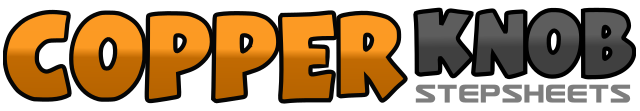 .......Count:32Wall:4Level:High Beginner.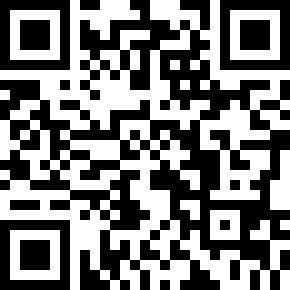 Choreographer:Ed Evangelista (USA) - July 2015Ed Evangelista (USA) - July 2015Ed Evangelista (USA) - July 2015Ed Evangelista (USA) - July 2015Ed Evangelista (USA) - July 2015.Music:Little Bit of You - Chase BryantLittle Bit of You - Chase BryantLittle Bit of You - Chase BryantLittle Bit of You - Chase BryantLittle Bit of You - Chase Bryant........1-2-3 & 4Walk R, Walk L, shuffle RLR5-6-7 & 8Step forward L, pivot ½ right, turn another ½ right shuffling backwards RLR1-2-3 & 4Sweep R back, sweep L back, shuffle back RLR5-6-7 & 8Rock back on L, recover to R, shuffle forward LRL1-2-3 & 4Step forward R, pivot ¼ turn left,  weight on L, kick R, step on R, touch L out to side5 & 6-7 & 8Kick L, step on L, touch R out to side, step R behind L, step L to side, step R to side1 &2-3-4Step L behind R, step R to the side, step L to side, touch R toe behind L, unwind ½ turn right putting weight on R5-6 & 7 & 8 &Step forward L, hold with clap, quickly step on R then L ( count 7) clapping 3 times for counts &8&